                                       Assinatura                                               O/A Técnico/a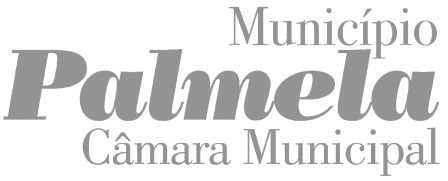 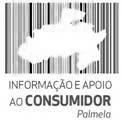 Defesa do Consumidor ReclamaçãoDefesa do Consumidor ReclamaçãoDefesa do Consumidor ReclamaçãoDefesa do Consumidor ReclamaçãoDefesa do Consumidor ReclamaçãoDefesa do Consumidor ReclamaçãoDefesa do Consumidor ReclamaçãoDefesa do Consumidor ReclamaçãoDefesa do Consumidor ReclamaçãoDefesa do Consumidor ReclamaçãoDefesa do Consumidor ReclamaçãoDefesa do Consumidor ReclamaçãoDefesa do Consumidor ReclamaçãoDefesa do Consumidor ReclamaçãoDefesa do Consumidor ReclamaçãoDefesa do Consumidor ReclamaçãoDefesa do Consumidor ReclamaçãoDefesa do Consumidor ReclamaçãoDefesa do Consumidor ReclamaçãoDefesa do Consumidor ReclamaçãoDefesa do Consumidor ReclamaçãoDefesa do Consumidor ReclamaçãoDefesa do Consumidor ReclamaçãoDefesa do Consumidor ReclamaçãoDefesa do Consumidor ReclamaçãoDefesa do Consumidor ReclamaçãoDefesa do Consumidor ReclamaçãoDefesa do Consumidor ReclamaçãoDefesa do Consumidor ReclamaçãoDefesa do Consumidor ReclamaçãoDefesa do Consumidor ReclamaçãoDefesa do Consumidor ReclamaçãoDefesa do Consumidor ReclamaçãoIdentificação do/a ReclamanteIdentificação do/a ReclamanteIdentificação do/a ReclamanteIdentificação do/a ReclamanteIdentificação do/a ReclamanteIdentificação do/a ReclamanteIdentificação do/a ReclamanteIdentificação do/a ReclamanteIdentificação do/a ReclamanteIdentificação do/a ReclamanteIdentificação do/a ReclamanteIdentificação do/a ReclamanteIdentificação do/a ReclamanteIdentificação do/a ReclamanteIdentificação do/a ReclamanteIdentificação do/a ReclamanteIdentificação do/a ReclamanteIdentificação do/a ReclamanteIdentificação do/a ReclamanteIdentificação do/a ReclamanteIdentificação do/a ReclamanteIdentificação do/a ReclamanteIdentificação do/a ReclamanteIdentificação do/a ReclamanteIdentificação do/a ReclamanteIdentificação do/a ReclamanteIdentificação do/a ReclamanteIdentificação do/a ReclamanteIdentificação do/a ReclamanteIdentificação do/a ReclamanteIdentificação do/a ReclamanteIdentificação do/a ReclamanteIdentificação do/a ReclamanteIdentificação do/a ReclamanteIdentificação do/a ReclamanteIdentificação do/a ReclamanteIdentificação do/a ReclamanteIdentificação do/a ReclamanteIdentificação do/a ReclamanteIdentificação do/a ReclamanteIdentificação do/a ReclamanteIdentificação do/a ReclamanteIdentificação do/a ReclamanteIdentificação do/a ReclamanteIdentificação do/a ReclamanteIdentificação do/a ReclamanteIdentificação do/a ReclamanteIdentificação do/a ReclamanteIdentificação do/a ReclamanteIdentificação do/a ReclamanteIdentificação do/a ReclamanteIdentificação do/a ReclamanteNomeNomeNome NIF NIF NIF NIF NIFMoradaMoradaMoradaMoradaMoradaLocalidadeLocalidadeLocalidadeLocalidadeLocalidadeLocalidadeLocalidadeLocalidadeLocalidadeCódigo postalCódigo postalCódigo postalCódigo postalCódigo postalCódigo postalCódigo postalCódigo postalCódigo postalCódigo postalCódigo postal      -            -            -            -            -            -            -            -            -      E-mailE-mailE-mailTelm/telefTelm/telefTelm/telefTelm/telefTelm/telefTelm/telef Autorizo o envio de notificações, no decorrer deste processo, para o endereço eletrónico indicado. Autorizo o envio de notificações, no decorrer deste processo, para o endereço eletrónico indicado. Autorizo o envio de notificações, no decorrer deste processo, para o endereço eletrónico indicado. Autorizo o envio de notificações, no decorrer deste processo, para o endereço eletrónico indicado. Autorizo o envio de notificações, no decorrer deste processo, para o endereço eletrónico indicado. Autorizo o envio de notificações, no decorrer deste processo, para o endereço eletrónico indicado. Autorizo o envio de notificações, no decorrer deste processo, para o endereço eletrónico indicado. Autorizo o envio de notificações, no decorrer deste processo, para o endereço eletrónico indicado. Autorizo o envio de notificações, no decorrer deste processo, para o endereço eletrónico indicado. Autorizo o envio de notificações, no decorrer deste processo, para o endereço eletrónico indicado. Autorizo o envio de notificações, no decorrer deste processo, para o endereço eletrónico indicado. Autorizo o envio de notificações, no decorrer deste processo, para o endereço eletrónico indicado. Autorizo o envio de notificações, no decorrer deste processo, para o endereço eletrónico indicado. Autorizo o envio de notificações, no decorrer deste processo, para o endereço eletrónico indicado. Autorizo o envio de notificações, no decorrer deste processo, para o endereço eletrónico indicado. Autorizo o envio de notificações, no decorrer deste processo, para o endereço eletrónico indicado. Autorizo o envio de notificações, no decorrer deste processo, para o endereço eletrónico indicado. Autorizo o envio de notificações, no decorrer deste processo, para o endereço eletrónico indicado. Autorizo o envio de notificações, no decorrer deste processo, para o endereço eletrónico indicado. Autorizo o envio de notificações, no decorrer deste processo, para o endereço eletrónico indicado. Autorizo o envio de notificações, no decorrer deste processo, para o endereço eletrónico indicado. Autorizo o envio de notificações, no decorrer deste processo, para o endereço eletrónico indicado. Autorizo o envio de notificações, no decorrer deste processo, para o endereço eletrónico indicado. Autorizo o envio de notificações, no decorrer deste processo, para o endereço eletrónico indicado. Autorizo o envio de notificações, no decorrer deste processo, para o endereço eletrónico indicado. Autorizo o envio de notificações, no decorrer deste processo, para o endereço eletrónico indicado. Autorizo o envio de notificações, no decorrer deste processo, para o endereço eletrónico indicado. Autorizo o envio de notificações, no decorrer deste processo, para o endereço eletrónico indicado. Autorizo o envio de notificações, no decorrer deste processo, para o endereço eletrónico indicado. Autorizo o envio de notificações, no decorrer deste processo, para o endereço eletrónico indicado. Autorizo o envio de notificações, no decorrer deste processo, para o endereço eletrónico indicado. Autorizo o envio de notificações, no decorrer deste processo, para o endereço eletrónico indicado. Autorizo o envio de notificações, no decorrer deste processo, para o endereço eletrónico indicado. Autorizo o envio de notificações, no decorrer deste processo, para o endereço eletrónico indicado. Autorizo o envio de notificações, no decorrer deste processo, para o endereço eletrónico indicado. Autorizo o envio de notificações, no decorrer deste processo, para o endereço eletrónico indicado. Autorizo o envio de notificações, no decorrer deste processo, para o endereço eletrónico indicado. Autorizo o envio de notificações, no decorrer deste processo, para o endereço eletrónico indicado. Autorizo o envio de notificações, no decorrer deste processo, para o endereço eletrónico indicado. Autorizo o envio de notificações, no decorrer deste processo, para o endereço eletrónico indicado. Autorizo o envio de notificações, no decorrer deste processo, para o endereço eletrónico indicado. Autorizo o envio de notificações, no decorrer deste processo, para o endereço eletrónico indicado. Autorizo o envio de notificações, no decorrer deste processo, para o endereço eletrónico indicado. Autorizo o envio de notificações, no decorrer deste processo, para o endereço eletrónico indicado. Autorizo o envio de notificações, no decorrer deste processo, para o endereço eletrónico indicado. Autorizo o envio de notificações, no decorrer deste processo, para o endereço eletrónico indicado. Autorizo o envio de notificações, no decorrer deste processo, para o endereço eletrónico indicado. Autorizo o envio de notificações, no decorrer deste processo, para o endereço eletrónico indicado. Autorizo o envio de notificações, no decorrer deste processo, para o endereço eletrónico indicado. Autorizo o envio de notificações, no decorrer deste processo, para o endereço eletrónico indicado. Autorizo o envio de notificações, no decorrer deste processo, para o endereço eletrónico indicado. Autorizo o envio de notificações, no decorrer deste processo, para o endereço eletrónico indicado. Autorizo o envio de notificações, no decorrer deste processo, para o endereço eletrónico indicado.B.I./ Cartão de Cidadão n.ºB.I./ Cartão de Cidadão n.ºB.I./ Cartão de Cidadão n.ºB.I./ Cartão de Cidadão n.ºB.I./ Cartão de Cidadão n.ºB.I./ Cartão de Cidadão n.ºB.I./ Cartão de Cidadão n.ºB.I./ Cartão de Cidadão n.ºB.I./ Cartão de Cidadão n.ºB.I./ Cartão de Cidadão n.ºB.I./ Cartão de Cidadão n.ºB.I./ Cartão de Cidadão n.ºB.I./ Cartão de Cidadão n.ºB.I./ Cartão de Cidadão n.ºB.I./ Cartão de Cidadão n.ºB.I./ Cartão de Cidadão n.ºData de validadeData de validadeData de validadeData de validadededededeIdentificação do/a Reclamado/aIdentificação do/a Reclamado/aIdentificação do/a Reclamado/aIdentificação do/a Reclamado/aIdentificação do/a Reclamado/aIdentificação do/a Reclamado/aIdentificação do/a Reclamado/aIdentificação do/a Reclamado/aIdentificação do/a Reclamado/aIdentificação do/a Reclamado/aIdentificação do/a Reclamado/aIdentificação do/a Reclamado/aIdentificação do/a Reclamado/aIdentificação do/a Reclamado/aIdentificação do/a Reclamado/aIdentificação do/a Reclamado/aIdentificação do/a Reclamado/aIdentificação do/a Reclamado/aIdentificação do/a Reclamado/aIdentificação do/a Reclamado/aIdentificação do/a Reclamado/aIdentificação do/a Reclamado/aIdentificação do/a Reclamado/aIdentificação do/a Reclamado/aIdentificação do/a Reclamado/aIdentificação do/a Reclamado/aIdentificação do/a Reclamado/aIdentificação do/a Reclamado/aIdentificação do/a Reclamado/aIdentificação do/a Reclamado/aIdentificação do/a Reclamado/aIdentificação do/a Reclamado/aIdentificação do/a Reclamado/aIdentificação do/a Reclamado/aIdentificação do/a Reclamado/aIdentificação do/a Reclamado/aIdentificação do/a Reclamado/aIdentificação do/a Reclamado/aIdentificação do/a Reclamado/aIdentificação do/a Reclamado/aIdentificação do/a Reclamado/aIdentificação do/a Reclamado/aIdentificação do/a Reclamado/aIdentificação do/a Reclamado/aIdentificação do/a Reclamado/aIdentificação do/a Reclamado/aIdentificação do/a Reclamado/aIdentificação do/a Reclamado/aIdentificação do/a Reclamado/aIdentificação do/a Reclamado/aIdentificação do/a Reclamado/aIdentificação do/a Reclamado/aNome/DesignaçãoNome/DesignaçãoNome/DesignaçãoNome/DesignaçãoNome/DesignaçãoNome/DesignaçãoNome/DesignaçãoNome/DesignaçãoNome/DesignaçãoNome/DesignaçãoNome/DesignaçãoNome/DesignaçãoNome/DesignaçãoNIF/NIPCNIF/NIPCNIF/NIPCNIF/NIPCNIF/NIPCNIF/NIPCNIF/NIPCMorada/sedeMorada/sedeMorada/sedeMorada/sedeMorada/sedeMorada/sedeMorada/sedeMorada/sedeMorada/sedeMorada/sedeCódigo postalCódigo postalCódigo postalCódigo postalCódigo postalCódigo postalCódigo postalCódigo postalCódigo postalCódigo postal      -            -            -            -            -            -            -            -            -      LocalidadeLocalidadeLocalidadeLocalidadeLocalidadeLocalidadeTelef/FaxTelef/FaxTelef/FaxTelef/FaxTelef/FaxTelef/FaxTelef/FaxTelef/FaxTelef/FaxTelef/FaxTelef/FaxTelef/FaxTelef/FaxTelef/FaxTelef/FaxE-mailE-mailE-mailE-mailE-mailE-mailE-mailE-mail Autorizo o envio de notificações, no decorrer deste processo, para o endereço eletrónico indicado1. Autorizo o envio de notificações, no decorrer deste processo, para o endereço eletrónico indicado1. Autorizo o envio de notificações, no decorrer deste processo, para o endereço eletrónico indicado1. Autorizo o envio de notificações, no decorrer deste processo, para o endereço eletrónico indicado1. Autorizo o envio de notificações, no decorrer deste processo, para o endereço eletrónico indicado1. Autorizo o envio de notificações, no decorrer deste processo, para o endereço eletrónico indicado1. Autorizo o envio de notificações, no decorrer deste processo, para o endereço eletrónico indicado1. Autorizo o envio de notificações, no decorrer deste processo, para o endereço eletrónico indicado1. Autorizo o envio de notificações, no decorrer deste processo, para o endereço eletrónico indicado1. Autorizo o envio de notificações, no decorrer deste processo, para o endereço eletrónico indicado1. Autorizo o envio de notificações, no decorrer deste processo, para o endereço eletrónico indicado1. Autorizo o envio de notificações, no decorrer deste processo, para o endereço eletrónico indicado1. Autorizo o envio de notificações, no decorrer deste processo, para o endereço eletrónico indicado1. Autorizo o envio de notificações, no decorrer deste processo, para o endereço eletrónico indicado1. Autorizo o envio de notificações, no decorrer deste processo, para o endereço eletrónico indicado1. Autorizo o envio de notificações, no decorrer deste processo, para o endereço eletrónico indicado1. Autorizo o envio de notificações, no decorrer deste processo, para o endereço eletrónico indicado1. Autorizo o envio de notificações, no decorrer deste processo, para o endereço eletrónico indicado1. Autorizo o envio de notificações, no decorrer deste processo, para o endereço eletrónico indicado1. Autorizo o envio de notificações, no decorrer deste processo, para o endereço eletrónico indicado1. Autorizo o envio de notificações, no decorrer deste processo, para o endereço eletrónico indicado1. Autorizo o envio de notificações, no decorrer deste processo, para o endereço eletrónico indicado1. Autorizo o envio de notificações, no decorrer deste processo, para o endereço eletrónico indicado1. Autorizo o envio de notificações, no decorrer deste processo, para o endereço eletrónico indicado1. Autorizo o envio de notificações, no decorrer deste processo, para o endereço eletrónico indicado1. Autorizo o envio de notificações, no decorrer deste processo, para o endereço eletrónico indicado1. Autorizo o envio de notificações, no decorrer deste processo, para o endereço eletrónico indicado1. Autorizo o envio de notificações, no decorrer deste processo, para o endereço eletrónico indicado1. Autorizo o envio de notificações, no decorrer deste processo, para o endereço eletrónico indicado1. Autorizo o envio de notificações, no decorrer deste processo, para o endereço eletrónico indicado1. Autorizo o envio de notificações, no decorrer deste processo, para o endereço eletrónico indicado1. Autorizo o envio de notificações, no decorrer deste processo, para o endereço eletrónico indicado1. Autorizo o envio de notificações, no decorrer deste processo, para o endereço eletrónico indicado1. Autorizo o envio de notificações, no decorrer deste processo, para o endereço eletrónico indicado1. Autorizo o envio de notificações, no decorrer deste processo, para o endereço eletrónico indicado1. Autorizo o envio de notificações, no decorrer deste processo, para o endereço eletrónico indicado1. Autorizo o envio de notificações, no decorrer deste processo, para o endereço eletrónico indicado1. Autorizo o envio de notificações, no decorrer deste processo, para o endereço eletrónico indicado1. Autorizo o envio de notificações, no decorrer deste processo, para o endereço eletrónico indicado1. Autorizo o envio de notificações, no decorrer deste processo, para o endereço eletrónico indicado1. Autorizo o envio de notificações, no decorrer deste processo, para o endereço eletrónico indicado1. Autorizo o envio de notificações, no decorrer deste processo, para o endereço eletrónico indicado1. Autorizo o envio de notificações, no decorrer deste processo, para o endereço eletrónico indicado1. Autorizo o envio de notificações, no decorrer deste processo, para o endereço eletrónico indicado1. Autorizo o envio de notificações, no decorrer deste processo, para o endereço eletrónico indicado1. Autorizo o envio de notificações, no decorrer deste processo, para o endereço eletrónico indicado1. Autorizo o envio de notificações, no decorrer deste processo, para o endereço eletrónico indicado1. Autorizo o envio de notificações, no decorrer deste processo, para o endereço eletrónico indicado1. Autorizo o envio de notificações, no decorrer deste processo, para o endereço eletrónico indicado1. Autorizo o envio de notificações, no decorrer deste processo, para o endereço eletrónico indicado1. Autorizo o envio de notificações, no decorrer deste processo, para o endereço eletrónico indicado1. Autorizo o envio de notificações, no decorrer deste processo, para o endereço eletrónico indicado1.Data da aquisição do bem/serviçoData da aquisição do bem/serviçoData da aquisição do bem/serviçoData da aquisição do bem/serviçoData da aquisição do bem/serviçoData da aquisição do bem/serviçoData da aquisição do bem/serviçoData da aquisição do bem/serviçoData da aquisição do bem/serviçoData da aquisição do bem/serviçoData da aquisição do bem/serviçoData da aquisição do bem/serviçoData da aquisição do bem/serviçoData da aquisição do bem/serviçoData da aquisição do bem/serviçoData da aquisição do bem/serviçoData da aquisição do bem/serviçoData da aquisição do bem/serviçoData da aquisição do bem/serviçoData da aquisição do bem/serviçoData da aquisição do bem/serviçoData da aquisição do bem/serviço      /     /           /     /           /     /           /     /           /     /     Local de aquisiçãoLocal de aquisiçãoLocal de aquisiçãoLocal de aquisiçãoLocal de aquisiçãoLocal de aquisiçãoLocal de aquisiçãoLocal de aquisiçãoLocal de aquisiçãoLocal de aquisiçãoLocal de aquisiçãoJá contatou a entidade na tentativa de resolver este assunto             Já contatou a entidade na tentativa de resolver este assunto             Já contatou a entidade na tentativa de resolver este assunto             Já contatou a entidade na tentativa de resolver este assunto             Já contatou a entidade na tentativa de resolver este assunto             Já contatou a entidade na tentativa de resolver este assunto             Já contatou a entidade na tentativa de resolver este assunto             Já contatou a entidade na tentativa de resolver este assunto             Já contatou a entidade na tentativa de resolver este assunto             Já contatou a entidade na tentativa de resolver este assunto             Já contatou a entidade na tentativa de resolver este assunto             Já contatou a entidade na tentativa de resolver este assunto             Já contatou a entidade na tentativa de resolver este assunto             Já contatou a entidade na tentativa de resolver este assunto             Já contatou a entidade na tentativa de resolver este assunto             Já contatou a entidade na tentativa de resolver este assunto             Já contatou a entidade na tentativa de resolver este assunto             Já contatou a entidade na tentativa de resolver este assunto             Já contatou a entidade na tentativa de resolver este assunto             Já contatou a entidade na tentativa de resolver este assunto             Já contatou a entidade na tentativa de resolver este assunto             Já contatou a entidade na tentativa de resolver este assunto             Já contatou a entidade na tentativa de resolver este assunto             Já contatou a entidade na tentativa de resolver este assunto             Já contatou a entidade na tentativa de resolver este assunto             Já contatou a entidade na tentativa de resolver este assunto             Já contatou a entidade na tentativa de resolver este assunto             Já contatou a entidade na tentativa de resolver este assunto             Já contatou a entidade na tentativa de resolver este assunto             Já contatou a entidade na tentativa de resolver este assunto             Já contatou a entidade na tentativa de resolver este assunto             Já contatou a entidade na tentativa de resolver este assunto             Já contatou a entidade na tentativa de resolver este assunto             Já contatou a entidade na tentativa de resolver este assunto             Já contatou a entidade na tentativa de resolver este assunto             Já contatou a entidade na tentativa de resolver este assunto             Já contatou a entidade na tentativa de resolver este assunto             Já contatou a entidade na tentativa de resolver este assunto             Já contatou a entidade na tentativa de resolver este assunto             Já contatou a entidade na tentativa de resolver este assunto             Já contatou a entidade na tentativa de resolver este assunto             Já contatou a entidade na tentativa de resolver este assunto             Sim   Não Sim   Não Sim   Não Sim   Não Sim   Não Sim   Não Sim   Não Sim   Não Sim   Não Sim   Não Descrição do Conflito de ConsumoDescrição do Conflito de ConsumoDescrição do Conflito de ConsumoDescrição do Conflito de ConsumoDescrição do Conflito de ConsumoDescrição do Conflito de ConsumoDescrição do Conflito de ConsumoDescrição do Conflito de ConsumoDescrição do Conflito de ConsumoDescrição do Conflito de ConsumoDescrição do Conflito de ConsumoDescrição do Conflito de ConsumoDescrição do Conflito de ConsumoDescrição do Conflito de ConsumoDescrição do Conflito de ConsumoDescrição do Conflito de ConsumoDescrição do Conflito de ConsumoDescrição do Conflito de ConsumoDescrição do Conflito de ConsumoDescrição do Conflito de ConsumoDescrição do Conflito de ConsumoDescrição do Conflito de ConsumoDescrição do Conflito de ConsumoDescrição do Conflito de ConsumoDescrição do Conflito de ConsumoDescrição do Conflito de ConsumoDescrição do Conflito de ConsumoDescrição do Conflito de ConsumoDescrição do Conflito de ConsumoDescrição do Conflito de ConsumoDescrição do Conflito de ConsumoDescrição do Conflito de ConsumoDescrição do Conflito de ConsumoDescrição do Conflito de ConsumoDescrição do Conflito de ConsumoDescrição do Conflito de ConsumoDescrição do Conflito de ConsumoDescrição do Conflito de ConsumoDescrição do Conflito de ConsumoDescrição do Conflito de ConsumoDescrição do Conflito de ConsumoDescrição do Conflito de ConsumoDescrição do Conflito de ConsumoDescrição do Conflito de ConsumoDescrição do Conflito de ConsumoDescrição do Conflito de ConsumoDescrição do Conflito de ConsumoDescrição do Conflito de ConsumoDescrição do Conflito de ConsumoDescrição do Conflito de ConsumoDescrição do Conflito de ConsumoDescrição do Conflito de ConsumoPretensãoPretensãoPretensãoPretensãoPretensãoPretensãoPretensãoValorValorValorValorDocumento(s)Documento(s)Documento(s)Documento(s)Documento(s)Documento(s)Documento(s)Documento(s)Documento(s)Documento(s)Documento(s)Documento(s)Termo InformativoTermo InformativoTermo InformativoTermo InformativoTermo InformativoTermo InformativoTermo InformativoTermo InformativoTermo InformativoTermo InformativoTermo InformativoTermo InformativoTermo InformativoTermo InformativoTermo InformativoTermo InformativoTermo InformativoTermo InformativoTermo InformativoTermo InformativoTermo InformativoTermo InformativoTermo InformativoTermo InformativoTermo InformativoTermo InformativoTermo InformativoTermo InformativoTermo InformativoTermo InformativoTermo InformativoTermo InformativoTermo InformativoTermo InformativoTermo InformativoTermo InformativoTermo InformativoTermo InformativoTermo InformativoTermo InformativoTermo InformativoTermo InformativoTermo InformativoTermo InformativoTermo InformativoTermo InformativoTermo InformativoTermo InformativoTermo InformativoTermo InformativoTermo InformativoTermo InformativoO tratamento de dados pessoais para efeitos de contacto ou para efeitos de comunicação dos serviços do Município de Palmela está em conformidade com as normas aplicáveis no âmbito da proteção de dados pessoais e da segurança da informação, de acordo com os termos e condições da Política de Proteção de Dados e de Privacidade que se encontram disponíveis em www.cm-palmela.pt. Os/as titulares dos dados podem exercer os seus direitos de proteção de dados, nomeadamente os direitos de informação, acesso, consulta, retificação, oposição ao tratamento ou apagamento, dentro do horário normal de funcionamento, através dos canais de atendimento, nomeadamente o Atendimento Presencial municipal, ou pelo correio eletrónico atendimento@cm-palmela.pt. Formulário disponível em https://www.cm-palmela.pt/pages/2780. O tratamento de dados pessoais para efeitos de contacto ou para efeitos de comunicação dos serviços do Município de Palmela está em conformidade com as normas aplicáveis no âmbito da proteção de dados pessoais e da segurança da informação, de acordo com os termos e condições da Política de Proteção de Dados e de Privacidade que se encontram disponíveis em www.cm-palmela.pt. Os/as titulares dos dados podem exercer os seus direitos de proteção de dados, nomeadamente os direitos de informação, acesso, consulta, retificação, oposição ao tratamento ou apagamento, dentro do horário normal de funcionamento, através dos canais de atendimento, nomeadamente o Atendimento Presencial municipal, ou pelo correio eletrónico atendimento@cm-palmela.pt. Formulário disponível em https://www.cm-palmela.pt/pages/2780. O tratamento de dados pessoais para efeitos de contacto ou para efeitos de comunicação dos serviços do Município de Palmela está em conformidade com as normas aplicáveis no âmbito da proteção de dados pessoais e da segurança da informação, de acordo com os termos e condições da Política de Proteção de Dados e de Privacidade que se encontram disponíveis em www.cm-palmela.pt. Os/as titulares dos dados podem exercer os seus direitos de proteção de dados, nomeadamente os direitos de informação, acesso, consulta, retificação, oposição ao tratamento ou apagamento, dentro do horário normal de funcionamento, através dos canais de atendimento, nomeadamente o Atendimento Presencial municipal, ou pelo correio eletrónico atendimento@cm-palmela.pt. Formulário disponível em https://www.cm-palmela.pt/pages/2780. O tratamento de dados pessoais para efeitos de contacto ou para efeitos de comunicação dos serviços do Município de Palmela está em conformidade com as normas aplicáveis no âmbito da proteção de dados pessoais e da segurança da informação, de acordo com os termos e condições da Política de Proteção de Dados e de Privacidade que se encontram disponíveis em www.cm-palmela.pt. Os/as titulares dos dados podem exercer os seus direitos de proteção de dados, nomeadamente os direitos de informação, acesso, consulta, retificação, oposição ao tratamento ou apagamento, dentro do horário normal de funcionamento, através dos canais de atendimento, nomeadamente o Atendimento Presencial municipal, ou pelo correio eletrónico atendimento@cm-palmela.pt. Formulário disponível em https://www.cm-palmela.pt/pages/2780. O tratamento de dados pessoais para efeitos de contacto ou para efeitos de comunicação dos serviços do Município de Palmela está em conformidade com as normas aplicáveis no âmbito da proteção de dados pessoais e da segurança da informação, de acordo com os termos e condições da Política de Proteção de Dados e de Privacidade que se encontram disponíveis em www.cm-palmela.pt. Os/as titulares dos dados podem exercer os seus direitos de proteção de dados, nomeadamente os direitos de informação, acesso, consulta, retificação, oposição ao tratamento ou apagamento, dentro do horário normal de funcionamento, através dos canais de atendimento, nomeadamente o Atendimento Presencial municipal, ou pelo correio eletrónico atendimento@cm-palmela.pt. Formulário disponível em https://www.cm-palmela.pt/pages/2780. O tratamento de dados pessoais para efeitos de contacto ou para efeitos de comunicação dos serviços do Município de Palmela está em conformidade com as normas aplicáveis no âmbito da proteção de dados pessoais e da segurança da informação, de acordo com os termos e condições da Política de Proteção de Dados e de Privacidade que se encontram disponíveis em www.cm-palmela.pt. Os/as titulares dos dados podem exercer os seus direitos de proteção de dados, nomeadamente os direitos de informação, acesso, consulta, retificação, oposição ao tratamento ou apagamento, dentro do horário normal de funcionamento, através dos canais de atendimento, nomeadamente o Atendimento Presencial municipal, ou pelo correio eletrónico atendimento@cm-palmela.pt. Formulário disponível em https://www.cm-palmela.pt/pages/2780. O tratamento de dados pessoais para efeitos de contacto ou para efeitos de comunicação dos serviços do Município de Palmela está em conformidade com as normas aplicáveis no âmbito da proteção de dados pessoais e da segurança da informação, de acordo com os termos e condições da Política de Proteção de Dados e de Privacidade que se encontram disponíveis em www.cm-palmela.pt. Os/as titulares dos dados podem exercer os seus direitos de proteção de dados, nomeadamente os direitos de informação, acesso, consulta, retificação, oposição ao tratamento ou apagamento, dentro do horário normal de funcionamento, através dos canais de atendimento, nomeadamente o Atendimento Presencial municipal, ou pelo correio eletrónico atendimento@cm-palmela.pt. Formulário disponível em https://www.cm-palmela.pt/pages/2780. O tratamento de dados pessoais para efeitos de contacto ou para efeitos de comunicação dos serviços do Município de Palmela está em conformidade com as normas aplicáveis no âmbito da proteção de dados pessoais e da segurança da informação, de acordo com os termos e condições da Política de Proteção de Dados e de Privacidade que se encontram disponíveis em www.cm-palmela.pt. Os/as titulares dos dados podem exercer os seus direitos de proteção de dados, nomeadamente os direitos de informação, acesso, consulta, retificação, oposição ao tratamento ou apagamento, dentro do horário normal de funcionamento, através dos canais de atendimento, nomeadamente o Atendimento Presencial municipal, ou pelo correio eletrónico atendimento@cm-palmela.pt. Formulário disponível em https://www.cm-palmela.pt/pages/2780. O tratamento de dados pessoais para efeitos de contacto ou para efeitos de comunicação dos serviços do Município de Palmela está em conformidade com as normas aplicáveis no âmbito da proteção de dados pessoais e da segurança da informação, de acordo com os termos e condições da Política de Proteção de Dados e de Privacidade que se encontram disponíveis em www.cm-palmela.pt. Os/as titulares dos dados podem exercer os seus direitos de proteção de dados, nomeadamente os direitos de informação, acesso, consulta, retificação, oposição ao tratamento ou apagamento, dentro do horário normal de funcionamento, através dos canais de atendimento, nomeadamente o Atendimento Presencial municipal, ou pelo correio eletrónico atendimento@cm-palmela.pt. Formulário disponível em https://www.cm-palmela.pt/pages/2780. O tratamento de dados pessoais para efeitos de contacto ou para efeitos de comunicação dos serviços do Município de Palmela está em conformidade com as normas aplicáveis no âmbito da proteção de dados pessoais e da segurança da informação, de acordo com os termos e condições da Política de Proteção de Dados e de Privacidade que se encontram disponíveis em www.cm-palmela.pt. Os/as titulares dos dados podem exercer os seus direitos de proteção de dados, nomeadamente os direitos de informação, acesso, consulta, retificação, oposição ao tratamento ou apagamento, dentro do horário normal de funcionamento, através dos canais de atendimento, nomeadamente o Atendimento Presencial municipal, ou pelo correio eletrónico atendimento@cm-palmela.pt. Formulário disponível em https://www.cm-palmela.pt/pages/2780. O tratamento de dados pessoais para efeitos de contacto ou para efeitos de comunicação dos serviços do Município de Palmela está em conformidade com as normas aplicáveis no âmbito da proteção de dados pessoais e da segurança da informação, de acordo com os termos e condições da Política de Proteção de Dados e de Privacidade que se encontram disponíveis em www.cm-palmela.pt. Os/as titulares dos dados podem exercer os seus direitos de proteção de dados, nomeadamente os direitos de informação, acesso, consulta, retificação, oposição ao tratamento ou apagamento, dentro do horário normal de funcionamento, através dos canais de atendimento, nomeadamente o Atendimento Presencial municipal, ou pelo correio eletrónico atendimento@cm-palmela.pt. Formulário disponível em https://www.cm-palmela.pt/pages/2780. O tratamento de dados pessoais para efeitos de contacto ou para efeitos de comunicação dos serviços do Município de Palmela está em conformidade com as normas aplicáveis no âmbito da proteção de dados pessoais e da segurança da informação, de acordo com os termos e condições da Política de Proteção de Dados e de Privacidade que se encontram disponíveis em www.cm-palmela.pt. Os/as titulares dos dados podem exercer os seus direitos de proteção de dados, nomeadamente os direitos de informação, acesso, consulta, retificação, oposição ao tratamento ou apagamento, dentro do horário normal de funcionamento, através dos canais de atendimento, nomeadamente o Atendimento Presencial municipal, ou pelo correio eletrónico atendimento@cm-palmela.pt. Formulário disponível em https://www.cm-palmela.pt/pages/2780. O tratamento de dados pessoais para efeitos de contacto ou para efeitos de comunicação dos serviços do Município de Palmela está em conformidade com as normas aplicáveis no âmbito da proteção de dados pessoais e da segurança da informação, de acordo com os termos e condições da Política de Proteção de Dados e de Privacidade que se encontram disponíveis em www.cm-palmela.pt. Os/as titulares dos dados podem exercer os seus direitos de proteção de dados, nomeadamente os direitos de informação, acesso, consulta, retificação, oposição ao tratamento ou apagamento, dentro do horário normal de funcionamento, através dos canais de atendimento, nomeadamente o Atendimento Presencial municipal, ou pelo correio eletrónico atendimento@cm-palmela.pt. Formulário disponível em https://www.cm-palmela.pt/pages/2780. O tratamento de dados pessoais para efeitos de contacto ou para efeitos de comunicação dos serviços do Município de Palmela está em conformidade com as normas aplicáveis no âmbito da proteção de dados pessoais e da segurança da informação, de acordo com os termos e condições da Política de Proteção de Dados e de Privacidade que se encontram disponíveis em www.cm-palmela.pt. Os/as titulares dos dados podem exercer os seus direitos de proteção de dados, nomeadamente os direitos de informação, acesso, consulta, retificação, oposição ao tratamento ou apagamento, dentro do horário normal de funcionamento, através dos canais de atendimento, nomeadamente o Atendimento Presencial municipal, ou pelo correio eletrónico atendimento@cm-palmela.pt. Formulário disponível em https://www.cm-palmela.pt/pages/2780. O tratamento de dados pessoais para efeitos de contacto ou para efeitos de comunicação dos serviços do Município de Palmela está em conformidade com as normas aplicáveis no âmbito da proteção de dados pessoais e da segurança da informação, de acordo com os termos e condições da Política de Proteção de Dados e de Privacidade que se encontram disponíveis em www.cm-palmela.pt. Os/as titulares dos dados podem exercer os seus direitos de proteção de dados, nomeadamente os direitos de informação, acesso, consulta, retificação, oposição ao tratamento ou apagamento, dentro do horário normal de funcionamento, através dos canais de atendimento, nomeadamente o Atendimento Presencial municipal, ou pelo correio eletrónico atendimento@cm-palmela.pt. Formulário disponível em https://www.cm-palmela.pt/pages/2780. O tratamento de dados pessoais para efeitos de contacto ou para efeitos de comunicação dos serviços do Município de Palmela está em conformidade com as normas aplicáveis no âmbito da proteção de dados pessoais e da segurança da informação, de acordo com os termos e condições da Política de Proteção de Dados e de Privacidade que se encontram disponíveis em www.cm-palmela.pt. Os/as titulares dos dados podem exercer os seus direitos de proteção de dados, nomeadamente os direitos de informação, acesso, consulta, retificação, oposição ao tratamento ou apagamento, dentro do horário normal de funcionamento, através dos canais de atendimento, nomeadamente o Atendimento Presencial municipal, ou pelo correio eletrónico atendimento@cm-palmela.pt. Formulário disponível em https://www.cm-palmela.pt/pages/2780. O tratamento de dados pessoais para efeitos de contacto ou para efeitos de comunicação dos serviços do Município de Palmela está em conformidade com as normas aplicáveis no âmbito da proteção de dados pessoais e da segurança da informação, de acordo com os termos e condições da Política de Proteção de Dados e de Privacidade que se encontram disponíveis em www.cm-palmela.pt. Os/as titulares dos dados podem exercer os seus direitos de proteção de dados, nomeadamente os direitos de informação, acesso, consulta, retificação, oposição ao tratamento ou apagamento, dentro do horário normal de funcionamento, através dos canais de atendimento, nomeadamente o Atendimento Presencial municipal, ou pelo correio eletrónico atendimento@cm-palmela.pt. Formulário disponível em https://www.cm-palmela.pt/pages/2780. O tratamento de dados pessoais para efeitos de contacto ou para efeitos de comunicação dos serviços do Município de Palmela está em conformidade com as normas aplicáveis no âmbito da proteção de dados pessoais e da segurança da informação, de acordo com os termos e condições da Política de Proteção de Dados e de Privacidade que se encontram disponíveis em www.cm-palmela.pt. Os/as titulares dos dados podem exercer os seus direitos de proteção de dados, nomeadamente os direitos de informação, acesso, consulta, retificação, oposição ao tratamento ou apagamento, dentro do horário normal de funcionamento, através dos canais de atendimento, nomeadamente o Atendimento Presencial municipal, ou pelo correio eletrónico atendimento@cm-palmela.pt. Formulário disponível em https://www.cm-palmela.pt/pages/2780. O tratamento de dados pessoais para efeitos de contacto ou para efeitos de comunicação dos serviços do Município de Palmela está em conformidade com as normas aplicáveis no âmbito da proteção de dados pessoais e da segurança da informação, de acordo com os termos e condições da Política de Proteção de Dados e de Privacidade que se encontram disponíveis em www.cm-palmela.pt. Os/as titulares dos dados podem exercer os seus direitos de proteção de dados, nomeadamente os direitos de informação, acesso, consulta, retificação, oposição ao tratamento ou apagamento, dentro do horário normal de funcionamento, através dos canais de atendimento, nomeadamente o Atendimento Presencial municipal, ou pelo correio eletrónico atendimento@cm-palmela.pt. Formulário disponível em https://www.cm-palmela.pt/pages/2780. O tratamento de dados pessoais para efeitos de contacto ou para efeitos de comunicação dos serviços do Município de Palmela está em conformidade com as normas aplicáveis no âmbito da proteção de dados pessoais e da segurança da informação, de acordo com os termos e condições da Política de Proteção de Dados e de Privacidade que se encontram disponíveis em www.cm-palmela.pt. Os/as titulares dos dados podem exercer os seus direitos de proteção de dados, nomeadamente os direitos de informação, acesso, consulta, retificação, oposição ao tratamento ou apagamento, dentro do horário normal de funcionamento, através dos canais de atendimento, nomeadamente o Atendimento Presencial municipal, ou pelo correio eletrónico atendimento@cm-palmela.pt. Formulário disponível em https://www.cm-palmela.pt/pages/2780. O tratamento de dados pessoais para efeitos de contacto ou para efeitos de comunicação dos serviços do Município de Palmela está em conformidade com as normas aplicáveis no âmbito da proteção de dados pessoais e da segurança da informação, de acordo com os termos e condições da Política de Proteção de Dados e de Privacidade que se encontram disponíveis em www.cm-palmela.pt. Os/as titulares dos dados podem exercer os seus direitos de proteção de dados, nomeadamente os direitos de informação, acesso, consulta, retificação, oposição ao tratamento ou apagamento, dentro do horário normal de funcionamento, através dos canais de atendimento, nomeadamente o Atendimento Presencial municipal, ou pelo correio eletrónico atendimento@cm-palmela.pt. Formulário disponível em https://www.cm-palmela.pt/pages/2780. O tratamento de dados pessoais para efeitos de contacto ou para efeitos de comunicação dos serviços do Município de Palmela está em conformidade com as normas aplicáveis no âmbito da proteção de dados pessoais e da segurança da informação, de acordo com os termos e condições da Política de Proteção de Dados e de Privacidade que se encontram disponíveis em www.cm-palmela.pt. Os/as titulares dos dados podem exercer os seus direitos de proteção de dados, nomeadamente os direitos de informação, acesso, consulta, retificação, oposição ao tratamento ou apagamento, dentro do horário normal de funcionamento, através dos canais de atendimento, nomeadamente o Atendimento Presencial municipal, ou pelo correio eletrónico atendimento@cm-palmela.pt. Formulário disponível em https://www.cm-palmela.pt/pages/2780. O tratamento de dados pessoais para efeitos de contacto ou para efeitos de comunicação dos serviços do Município de Palmela está em conformidade com as normas aplicáveis no âmbito da proteção de dados pessoais e da segurança da informação, de acordo com os termos e condições da Política de Proteção de Dados e de Privacidade que se encontram disponíveis em www.cm-palmela.pt. Os/as titulares dos dados podem exercer os seus direitos de proteção de dados, nomeadamente os direitos de informação, acesso, consulta, retificação, oposição ao tratamento ou apagamento, dentro do horário normal de funcionamento, através dos canais de atendimento, nomeadamente o Atendimento Presencial municipal, ou pelo correio eletrónico atendimento@cm-palmela.pt. Formulário disponível em https://www.cm-palmela.pt/pages/2780. O tratamento de dados pessoais para efeitos de contacto ou para efeitos de comunicação dos serviços do Município de Palmela está em conformidade com as normas aplicáveis no âmbito da proteção de dados pessoais e da segurança da informação, de acordo com os termos e condições da Política de Proteção de Dados e de Privacidade que se encontram disponíveis em www.cm-palmela.pt. Os/as titulares dos dados podem exercer os seus direitos de proteção de dados, nomeadamente os direitos de informação, acesso, consulta, retificação, oposição ao tratamento ou apagamento, dentro do horário normal de funcionamento, através dos canais de atendimento, nomeadamente o Atendimento Presencial municipal, ou pelo correio eletrónico atendimento@cm-palmela.pt. Formulário disponível em https://www.cm-palmela.pt/pages/2780. O tratamento de dados pessoais para efeitos de contacto ou para efeitos de comunicação dos serviços do Município de Palmela está em conformidade com as normas aplicáveis no âmbito da proteção de dados pessoais e da segurança da informação, de acordo com os termos e condições da Política de Proteção de Dados e de Privacidade que se encontram disponíveis em www.cm-palmela.pt. Os/as titulares dos dados podem exercer os seus direitos de proteção de dados, nomeadamente os direitos de informação, acesso, consulta, retificação, oposição ao tratamento ou apagamento, dentro do horário normal de funcionamento, através dos canais de atendimento, nomeadamente o Atendimento Presencial municipal, ou pelo correio eletrónico atendimento@cm-palmela.pt. Formulário disponível em https://www.cm-palmela.pt/pages/2780. O tratamento de dados pessoais para efeitos de contacto ou para efeitos de comunicação dos serviços do Município de Palmela está em conformidade com as normas aplicáveis no âmbito da proteção de dados pessoais e da segurança da informação, de acordo com os termos e condições da Política de Proteção de Dados e de Privacidade que se encontram disponíveis em www.cm-palmela.pt. Os/as titulares dos dados podem exercer os seus direitos de proteção de dados, nomeadamente os direitos de informação, acesso, consulta, retificação, oposição ao tratamento ou apagamento, dentro do horário normal de funcionamento, através dos canais de atendimento, nomeadamente o Atendimento Presencial municipal, ou pelo correio eletrónico atendimento@cm-palmela.pt. Formulário disponível em https://www.cm-palmela.pt/pages/2780. O tratamento de dados pessoais para efeitos de contacto ou para efeitos de comunicação dos serviços do Município de Palmela está em conformidade com as normas aplicáveis no âmbito da proteção de dados pessoais e da segurança da informação, de acordo com os termos e condições da Política de Proteção de Dados e de Privacidade que se encontram disponíveis em www.cm-palmela.pt. Os/as titulares dos dados podem exercer os seus direitos de proteção de dados, nomeadamente os direitos de informação, acesso, consulta, retificação, oposição ao tratamento ou apagamento, dentro do horário normal de funcionamento, através dos canais de atendimento, nomeadamente o Atendimento Presencial municipal, ou pelo correio eletrónico atendimento@cm-palmela.pt. Formulário disponível em https://www.cm-palmela.pt/pages/2780. O tratamento de dados pessoais para efeitos de contacto ou para efeitos de comunicação dos serviços do Município de Palmela está em conformidade com as normas aplicáveis no âmbito da proteção de dados pessoais e da segurança da informação, de acordo com os termos e condições da Política de Proteção de Dados e de Privacidade que se encontram disponíveis em www.cm-palmela.pt. Os/as titulares dos dados podem exercer os seus direitos de proteção de dados, nomeadamente os direitos de informação, acesso, consulta, retificação, oposição ao tratamento ou apagamento, dentro do horário normal de funcionamento, através dos canais de atendimento, nomeadamente o Atendimento Presencial municipal, ou pelo correio eletrónico atendimento@cm-palmela.pt. Formulário disponível em https://www.cm-palmela.pt/pages/2780. O tratamento de dados pessoais para efeitos de contacto ou para efeitos de comunicação dos serviços do Município de Palmela está em conformidade com as normas aplicáveis no âmbito da proteção de dados pessoais e da segurança da informação, de acordo com os termos e condições da Política de Proteção de Dados e de Privacidade que se encontram disponíveis em www.cm-palmela.pt. Os/as titulares dos dados podem exercer os seus direitos de proteção de dados, nomeadamente os direitos de informação, acesso, consulta, retificação, oposição ao tratamento ou apagamento, dentro do horário normal de funcionamento, através dos canais de atendimento, nomeadamente o Atendimento Presencial municipal, ou pelo correio eletrónico atendimento@cm-palmela.pt. Formulário disponível em https://www.cm-palmela.pt/pages/2780. O tratamento de dados pessoais para efeitos de contacto ou para efeitos de comunicação dos serviços do Município de Palmela está em conformidade com as normas aplicáveis no âmbito da proteção de dados pessoais e da segurança da informação, de acordo com os termos e condições da Política de Proteção de Dados e de Privacidade que se encontram disponíveis em www.cm-palmela.pt. Os/as titulares dos dados podem exercer os seus direitos de proteção de dados, nomeadamente os direitos de informação, acesso, consulta, retificação, oposição ao tratamento ou apagamento, dentro do horário normal de funcionamento, através dos canais de atendimento, nomeadamente o Atendimento Presencial municipal, ou pelo correio eletrónico atendimento@cm-palmela.pt. Formulário disponível em https://www.cm-palmela.pt/pages/2780. O tratamento de dados pessoais para efeitos de contacto ou para efeitos de comunicação dos serviços do Município de Palmela está em conformidade com as normas aplicáveis no âmbito da proteção de dados pessoais e da segurança da informação, de acordo com os termos e condições da Política de Proteção de Dados e de Privacidade que se encontram disponíveis em www.cm-palmela.pt. Os/as titulares dos dados podem exercer os seus direitos de proteção de dados, nomeadamente os direitos de informação, acesso, consulta, retificação, oposição ao tratamento ou apagamento, dentro do horário normal de funcionamento, através dos canais de atendimento, nomeadamente o Atendimento Presencial municipal, ou pelo correio eletrónico atendimento@cm-palmela.pt. Formulário disponível em https://www.cm-palmela.pt/pages/2780. O tratamento de dados pessoais para efeitos de contacto ou para efeitos de comunicação dos serviços do Município de Palmela está em conformidade com as normas aplicáveis no âmbito da proteção de dados pessoais e da segurança da informação, de acordo com os termos e condições da Política de Proteção de Dados e de Privacidade que se encontram disponíveis em www.cm-palmela.pt. Os/as titulares dos dados podem exercer os seus direitos de proteção de dados, nomeadamente os direitos de informação, acesso, consulta, retificação, oposição ao tratamento ou apagamento, dentro do horário normal de funcionamento, através dos canais de atendimento, nomeadamente o Atendimento Presencial municipal, ou pelo correio eletrónico atendimento@cm-palmela.pt. Formulário disponível em https://www.cm-palmela.pt/pages/2780. O tratamento de dados pessoais para efeitos de contacto ou para efeitos de comunicação dos serviços do Município de Palmela está em conformidade com as normas aplicáveis no âmbito da proteção de dados pessoais e da segurança da informação, de acordo com os termos e condições da Política de Proteção de Dados e de Privacidade que se encontram disponíveis em www.cm-palmela.pt. Os/as titulares dos dados podem exercer os seus direitos de proteção de dados, nomeadamente os direitos de informação, acesso, consulta, retificação, oposição ao tratamento ou apagamento, dentro do horário normal de funcionamento, através dos canais de atendimento, nomeadamente o Atendimento Presencial municipal, ou pelo correio eletrónico atendimento@cm-palmela.pt. Formulário disponível em https://www.cm-palmela.pt/pages/2780. O tratamento de dados pessoais para efeitos de contacto ou para efeitos de comunicação dos serviços do Município de Palmela está em conformidade com as normas aplicáveis no âmbito da proteção de dados pessoais e da segurança da informação, de acordo com os termos e condições da Política de Proteção de Dados e de Privacidade que se encontram disponíveis em www.cm-palmela.pt. Os/as titulares dos dados podem exercer os seus direitos de proteção de dados, nomeadamente os direitos de informação, acesso, consulta, retificação, oposição ao tratamento ou apagamento, dentro do horário normal de funcionamento, através dos canais de atendimento, nomeadamente o Atendimento Presencial municipal, ou pelo correio eletrónico atendimento@cm-palmela.pt. Formulário disponível em https://www.cm-palmela.pt/pages/2780. O tratamento de dados pessoais para efeitos de contacto ou para efeitos de comunicação dos serviços do Município de Palmela está em conformidade com as normas aplicáveis no âmbito da proteção de dados pessoais e da segurança da informação, de acordo com os termos e condições da Política de Proteção de Dados e de Privacidade que se encontram disponíveis em www.cm-palmela.pt. Os/as titulares dos dados podem exercer os seus direitos de proteção de dados, nomeadamente os direitos de informação, acesso, consulta, retificação, oposição ao tratamento ou apagamento, dentro do horário normal de funcionamento, através dos canais de atendimento, nomeadamente o Atendimento Presencial municipal, ou pelo correio eletrónico atendimento@cm-palmela.pt. Formulário disponível em https://www.cm-palmela.pt/pages/2780. O tratamento de dados pessoais para efeitos de contacto ou para efeitos de comunicação dos serviços do Município de Palmela está em conformidade com as normas aplicáveis no âmbito da proteção de dados pessoais e da segurança da informação, de acordo com os termos e condições da Política de Proteção de Dados e de Privacidade que se encontram disponíveis em www.cm-palmela.pt. Os/as titulares dos dados podem exercer os seus direitos de proteção de dados, nomeadamente os direitos de informação, acesso, consulta, retificação, oposição ao tratamento ou apagamento, dentro do horário normal de funcionamento, através dos canais de atendimento, nomeadamente o Atendimento Presencial municipal, ou pelo correio eletrónico atendimento@cm-palmela.pt. Formulário disponível em https://www.cm-palmela.pt/pages/2780. O tratamento de dados pessoais para efeitos de contacto ou para efeitos de comunicação dos serviços do Município de Palmela está em conformidade com as normas aplicáveis no âmbito da proteção de dados pessoais e da segurança da informação, de acordo com os termos e condições da Política de Proteção de Dados e de Privacidade que se encontram disponíveis em www.cm-palmela.pt. Os/as titulares dos dados podem exercer os seus direitos de proteção de dados, nomeadamente os direitos de informação, acesso, consulta, retificação, oposição ao tratamento ou apagamento, dentro do horário normal de funcionamento, através dos canais de atendimento, nomeadamente o Atendimento Presencial municipal, ou pelo correio eletrónico atendimento@cm-palmela.pt. Formulário disponível em https://www.cm-palmela.pt/pages/2780. O tratamento de dados pessoais para efeitos de contacto ou para efeitos de comunicação dos serviços do Município de Palmela está em conformidade com as normas aplicáveis no âmbito da proteção de dados pessoais e da segurança da informação, de acordo com os termos e condições da Política de Proteção de Dados e de Privacidade que se encontram disponíveis em www.cm-palmela.pt. Os/as titulares dos dados podem exercer os seus direitos de proteção de dados, nomeadamente os direitos de informação, acesso, consulta, retificação, oposição ao tratamento ou apagamento, dentro do horário normal de funcionamento, através dos canais de atendimento, nomeadamente o Atendimento Presencial municipal, ou pelo correio eletrónico atendimento@cm-palmela.pt. Formulário disponível em https://www.cm-palmela.pt/pages/2780. O tratamento de dados pessoais para efeitos de contacto ou para efeitos de comunicação dos serviços do Município de Palmela está em conformidade com as normas aplicáveis no âmbito da proteção de dados pessoais e da segurança da informação, de acordo com os termos e condições da Política de Proteção de Dados e de Privacidade que se encontram disponíveis em www.cm-palmela.pt. Os/as titulares dos dados podem exercer os seus direitos de proteção de dados, nomeadamente os direitos de informação, acesso, consulta, retificação, oposição ao tratamento ou apagamento, dentro do horário normal de funcionamento, através dos canais de atendimento, nomeadamente o Atendimento Presencial municipal, ou pelo correio eletrónico atendimento@cm-palmela.pt. Formulário disponível em https://www.cm-palmela.pt/pages/2780. O tratamento de dados pessoais para efeitos de contacto ou para efeitos de comunicação dos serviços do Município de Palmela está em conformidade com as normas aplicáveis no âmbito da proteção de dados pessoais e da segurança da informação, de acordo com os termos e condições da Política de Proteção de Dados e de Privacidade que se encontram disponíveis em www.cm-palmela.pt. Os/as titulares dos dados podem exercer os seus direitos de proteção de dados, nomeadamente os direitos de informação, acesso, consulta, retificação, oposição ao tratamento ou apagamento, dentro do horário normal de funcionamento, através dos canais de atendimento, nomeadamente o Atendimento Presencial municipal, ou pelo correio eletrónico atendimento@cm-palmela.pt. Formulário disponível em https://www.cm-palmela.pt/pages/2780. O tratamento de dados pessoais para efeitos de contacto ou para efeitos de comunicação dos serviços do Município de Palmela está em conformidade com as normas aplicáveis no âmbito da proteção de dados pessoais e da segurança da informação, de acordo com os termos e condições da Política de Proteção de Dados e de Privacidade que se encontram disponíveis em www.cm-palmela.pt. Os/as titulares dos dados podem exercer os seus direitos de proteção de dados, nomeadamente os direitos de informação, acesso, consulta, retificação, oposição ao tratamento ou apagamento, dentro do horário normal de funcionamento, através dos canais de atendimento, nomeadamente o Atendimento Presencial municipal, ou pelo correio eletrónico atendimento@cm-palmela.pt. Formulário disponível em https://www.cm-palmela.pt/pages/2780. O tratamento de dados pessoais para efeitos de contacto ou para efeitos de comunicação dos serviços do Município de Palmela está em conformidade com as normas aplicáveis no âmbito da proteção de dados pessoais e da segurança da informação, de acordo com os termos e condições da Política de Proteção de Dados e de Privacidade que se encontram disponíveis em www.cm-palmela.pt. Os/as titulares dos dados podem exercer os seus direitos de proteção de dados, nomeadamente os direitos de informação, acesso, consulta, retificação, oposição ao tratamento ou apagamento, dentro do horário normal de funcionamento, através dos canais de atendimento, nomeadamente o Atendimento Presencial municipal, ou pelo correio eletrónico atendimento@cm-palmela.pt. Formulário disponível em https://www.cm-palmela.pt/pages/2780. O tratamento de dados pessoais para efeitos de contacto ou para efeitos de comunicação dos serviços do Município de Palmela está em conformidade com as normas aplicáveis no âmbito da proteção de dados pessoais e da segurança da informação, de acordo com os termos e condições da Política de Proteção de Dados e de Privacidade que se encontram disponíveis em www.cm-palmela.pt. Os/as titulares dos dados podem exercer os seus direitos de proteção de dados, nomeadamente os direitos de informação, acesso, consulta, retificação, oposição ao tratamento ou apagamento, dentro do horário normal de funcionamento, através dos canais de atendimento, nomeadamente o Atendimento Presencial municipal, ou pelo correio eletrónico atendimento@cm-palmela.pt. Formulário disponível em https://www.cm-palmela.pt/pages/2780. O tratamento de dados pessoais para efeitos de contacto ou para efeitos de comunicação dos serviços do Município de Palmela está em conformidade com as normas aplicáveis no âmbito da proteção de dados pessoais e da segurança da informação, de acordo com os termos e condições da Política de Proteção de Dados e de Privacidade que se encontram disponíveis em www.cm-palmela.pt. Os/as titulares dos dados podem exercer os seus direitos de proteção de dados, nomeadamente os direitos de informação, acesso, consulta, retificação, oposição ao tratamento ou apagamento, dentro do horário normal de funcionamento, através dos canais de atendimento, nomeadamente o Atendimento Presencial municipal, ou pelo correio eletrónico atendimento@cm-palmela.pt. Formulário disponível em https://www.cm-palmela.pt/pages/2780. O tratamento de dados pessoais para efeitos de contacto ou para efeitos de comunicação dos serviços do Município de Palmela está em conformidade com as normas aplicáveis no âmbito da proteção de dados pessoais e da segurança da informação, de acordo com os termos e condições da Política de Proteção de Dados e de Privacidade que se encontram disponíveis em www.cm-palmela.pt. Os/as titulares dos dados podem exercer os seus direitos de proteção de dados, nomeadamente os direitos de informação, acesso, consulta, retificação, oposição ao tratamento ou apagamento, dentro do horário normal de funcionamento, através dos canais de atendimento, nomeadamente o Atendimento Presencial municipal, ou pelo correio eletrónico atendimento@cm-palmela.pt. Formulário disponível em https://www.cm-palmela.pt/pages/2780. O tratamento de dados pessoais para efeitos de contacto ou para efeitos de comunicação dos serviços do Município de Palmela está em conformidade com as normas aplicáveis no âmbito da proteção de dados pessoais e da segurança da informação, de acordo com os termos e condições da Política de Proteção de Dados e de Privacidade que se encontram disponíveis em www.cm-palmela.pt. Os/as titulares dos dados podem exercer os seus direitos de proteção de dados, nomeadamente os direitos de informação, acesso, consulta, retificação, oposição ao tratamento ou apagamento, dentro do horário normal de funcionamento, através dos canais de atendimento, nomeadamente o Atendimento Presencial municipal, ou pelo correio eletrónico atendimento@cm-palmela.pt. Formulário disponível em https://www.cm-palmela.pt/pages/2780. O tratamento de dados pessoais para efeitos de contacto ou para efeitos de comunicação dos serviços do Município de Palmela está em conformidade com as normas aplicáveis no âmbito da proteção de dados pessoais e da segurança da informação, de acordo com os termos e condições da Política de Proteção de Dados e de Privacidade que se encontram disponíveis em www.cm-palmela.pt. Os/as titulares dos dados podem exercer os seus direitos de proteção de dados, nomeadamente os direitos de informação, acesso, consulta, retificação, oposição ao tratamento ou apagamento, dentro do horário normal de funcionamento, através dos canais de atendimento, nomeadamente o Atendimento Presencial municipal, ou pelo correio eletrónico atendimento@cm-palmela.pt. Formulário disponível em https://www.cm-palmela.pt/pages/2780. O tratamento de dados pessoais para efeitos de contacto ou para efeitos de comunicação dos serviços do Município de Palmela está em conformidade com as normas aplicáveis no âmbito da proteção de dados pessoais e da segurança da informação, de acordo com os termos e condições da Política de Proteção de Dados e de Privacidade que se encontram disponíveis em www.cm-palmela.pt. Os/as titulares dos dados podem exercer os seus direitos de proteção de dados, nomeadamente os direitos de informação, acesso, consulta, retificação, oposição ao tratamento ou apagamento, dentro do horário normal de funcionamento, através dos canais de atendimento, nomeadamente o Atendimento Presencial municipal, ou pelo correio eletrónico atendimento@cm-palmela.pt. Formulário disponível em https://www.cm-palmela.pt/pages/2780. O tratamento de dados pessoais para efeitos de contacto ou para efeitos de comunicação dos serviços do Município de Palmela está em conformidade com as normas aplicáveis no âmbito da proteção de dados pessoais e da segurança da informação, de acordo com os termos e condições da Política de Proteção de Dados e de Privacidade que se encontram disponíveis em www.cm-palmela.pt. Os/as titulares dos dados podem exercer os seus direitos de proteção de dados, nomeadamente os direitos de informação, acesso, consulta, retificação, oposição ao tratamento ou apagamento, dentro do horário normal de funcionamento, através dos canais de atendimento, nomeadamente o Atendimento Presencial municipal, ou pelo correio eletrónico atendimento@cm-palmela.pt. Formulário disponível em https://www.cm-palmela.pt/pages/2780. O tratamento de dados pessoais para efeitos de contacto ou para efeitos de comunicação dos serviços do Município de Palmela está em conformidade com as normas aplicáveis no âmbito da proteção de dados pessoais e da segurança da informação, de acordo com os termos e condições da Política de Proteção de Dados e de Privacidade que se encontram disponíveis em www.cm-palmela.pt. Os/as titulares dos dados podem exercer os seus direitos de proteção de dados, nomeadamente os direitos de informação, acesso, consulta, retificação, oposição ao tratamento ou apagamento, dentro do horário normal de funcionamento, através dos canais de atendimento, nomeadamente o Atendimento Presencial municipal, ou pelo correio eletrónico atendimento@cm-palmela.pt. Formulário disponível em https://www.cm-palmela.pt/pages/2780. O tratamento de dados pessoais para efeitos de contacto ou para efeitos de comunicação dos serviços do Município de Palmela está em conformidade com as normas aplicáveis no âmbito da proteção de dados pessoais e da segurança da informação, de acordo com os termos e condições da Política de Proteção de Dados e de Privacidade que se encontram disponíveis em www.cm-palmela.pt. Os/as titulares dos dados podem exercer os seus direitos de proteção de dados, nomeadamente os direitos de informação, acesso, consulta, retificação, oposição ao tratamento ou apagamento, dentro do horário normal de funcionamento, através dos canais de atendimento, nomeadamente o Atendimento Presencial municipal, ou pelo correio eletrónico atendimento@cm-palmela.pt. Formulário disponível em https://www.cm-palmela.pt/pages/2780. O tratamento de dados pessoais para efeitos de contacto ou para efeitos de comunicação dos serviços do Município de Palmela está em conformidade com as normas aplicáveis no âmbito da proteção de dados pessoais e da segurança da informação, de acordo com os termos e condições da Política de Proteção de Dados e de Privacidade que se encontram disponíveis em www.cm-palmela.pt. Os/as titulares dos dados podem exercer os seus direitos de proteção de dados, nomeadamente os direitos de informação, acesso, consulta, retificação, oposição ao tratamento ou apagamento, dentro do horário normal de funcionamento, através dos canais de atendimento, nomeadamente o Atendimento Presencial municipal, ou pelo correio eletrónico atendimento@cm-palmela.pt. Formulário disponível em https://www.cm-palmela.pt/pages/2780. Data:////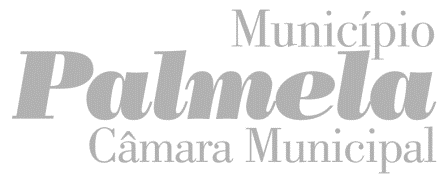 Requerente / Técnico/aRequerente / Técnico/aRequerente / Técnico/aData ___/___/___ApreciaçãoParecerData://Encerramento do ProcessoData//Data//O/A Chefe de Divisão